Kindergarten Location Unit—Day 1Enduring Theme: LocationStandards:Math: MA 0.2.4 Spatial ModelingVisual: FA 2.2.1eObjectives:Students will be able to identify location of objects inside or outsideStudents will be able to demonstrate the proper way to hold scissors and trace a shapeAnticipatory Set:Ask students “What would you do if it begins to rain and you are outside Go Inside. “You go inside. Today we are going to learn about inside and outside?” Hold hands and form a circle. Name please jump inside the circle. Now ask a friend to come in with you. Name, go outside the circle and to your place.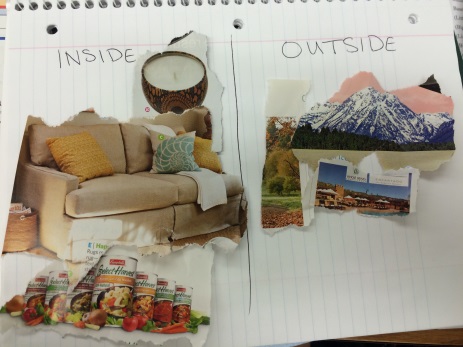 Vocabulary:InsideOutsideUnityCollage Information:Have students sit in a small area by marker board. Start by explaining what inside and outside mean. Have students brainstorm examples of inside and outside. Divide board in half and write inside and outside at the top. Write the ideas that the students give in the right place. Students go back to their seats at table. Pass out paper. Tell them to fold their paper in half. One half they will write inside at the top and draw a picture of their favorite thing to do inside. The other half they will draw their favorite thing to do outside. When done everyone gets to share their drawings with students at their table. Activity/Assessment:Pass out white paper fold in half. Write inside on one half outside on the other. Cut out pictures from magazine of things that belong inside/outside. Glue in collage. Kindergarten Location Unit—Day 2Enduring Theme: LocationStandards:Math: MA 0.2.4Visual Arts: FA 2.2.3aObjectives:Students will be able to identify relative location of objects left and rightStudents will be able to describe which mitten is left\right and explain how they decorated itBell work:Worksheet from 1-1. Page 1 Houghton Mifflin MathematicsAnticipatory Set:Hokey Pokey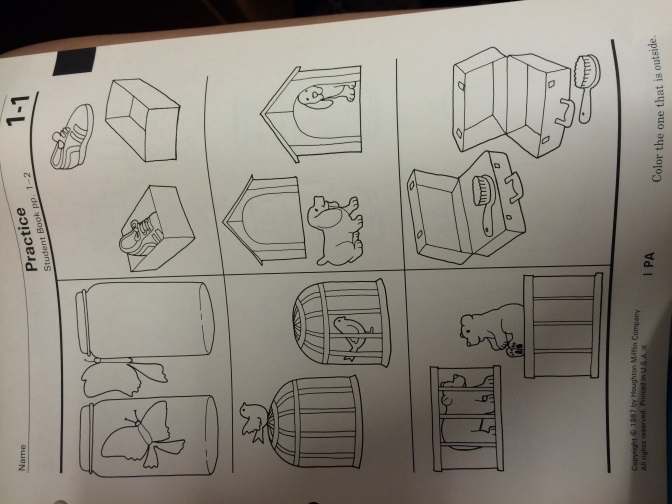 Left\rightHands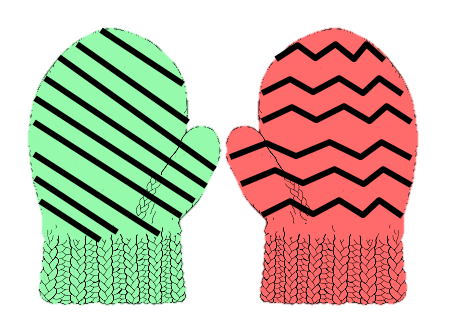 FeetElbowsArms Vocabulary:	LeftRightDiagonal lineZig-zag lineInformation:Work on page 3&4 Houghton Mifflin MathematicsUsing the Pages Textbook Activity\Assessment:Hand out mittensStudents need to color mittens by instruction. Left mitten: red\diagonal lines. Right mitten: green\zig-zag lines.Cut outGlue on Black paperKindergarten Location Unit—Day 3Enduring Theme: LocationStandards: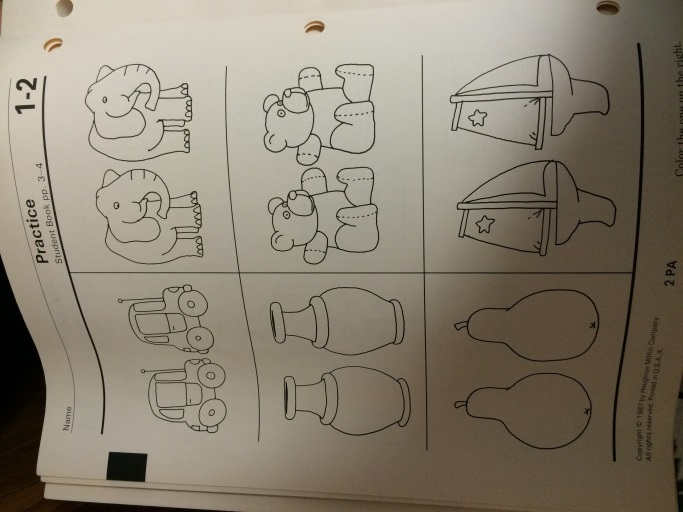 Math: MA 0.2.4Visual Arts: FA 2.2.1bObjectives:Students will be able to identify before and afterStudents will be able to identify free-form shapeBell Work:Workbook page 1-2Anticipatory Set:4 kids will stand at front of room all facing the same way. Ask students who is before so and so. Same goes for afterVocabulary:BeforeAfterFree-form shapeInformation:Using pages teacher textbook Houghton Mifflin Mathematics pages 5&6Worksheet pages 5&6Assessment:Draw picture of what you would wear before you go outside in winter.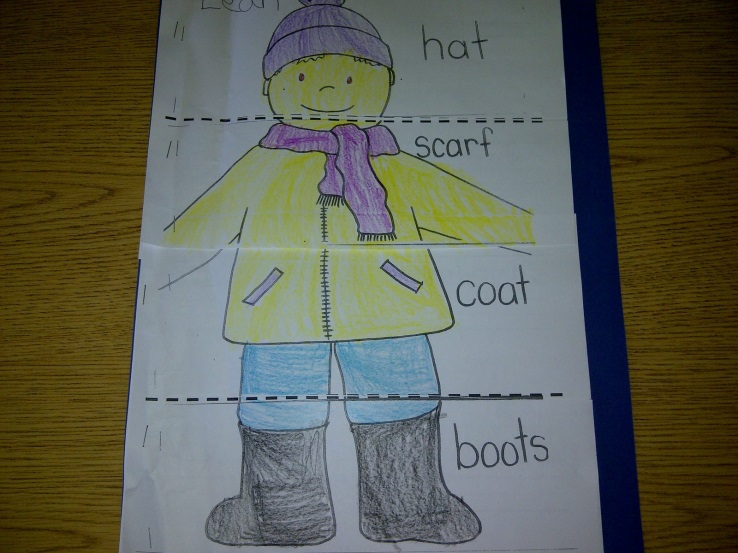 Kindergarten Location Unit—Day 4Enduring Theme: LocationStandards:Math: MA 0.2.1Visual Arts: FA 2.2.1eObjectives:Students will be able to identify objectives betweenStudents will be able to identify circles and squaresAnticipatory Set:Review before and after page 1-3Vocabulary:BetweenCirclesquareInformation:Refer to Houghton Mifflin Mathematics Textbook using pages worksheet page 7&8How to make sandwiches. What do you use to make?Assessment:Draw sandwich out of circles & squares1 circle between 2 squares (grilled cheese, pbj)1 square between  2 circles (hamburgers)Color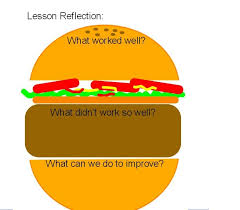 Kindergarten Location Unit—Day 5Enduring Theme- LocationStandards:Math: MA 0.2.4 Spatial ModelingVisual Arts: FA 2.2.2b Objectives:Identify location of objects nearest and farthestIdentify depth and light/dark colors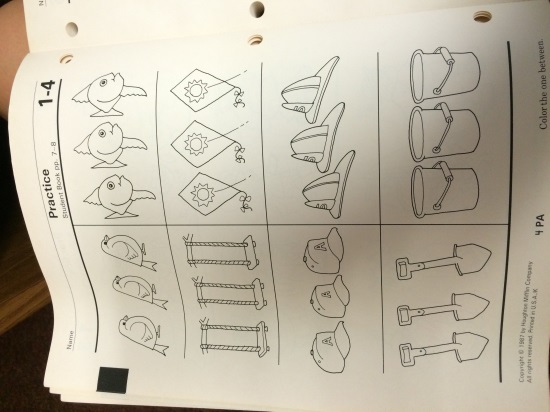 Bell Work: Practice 1-4Vocabulary:NearestFarthestLight colorsDark colorsInformation:Teacher’s Edition Level K, Houghton Mifflin Mathematics page 10. Using the Pages to go with page 9 and 10 of workbookAssessment:Pass out plain paper and talk about depth. Have kids draw lines to one point  in middle\top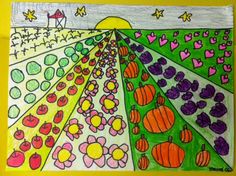 Kids can draw background and sunDraw in rows of vegetablesColor 